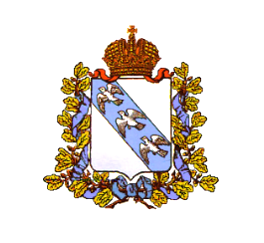 АДМИНИСТРАЦИЯ НАУМОВСКОГО СЕЛЬСОВЕТА КОНЫШЕВСКОГО РАЙОНА КУРСКОЙ  ОБЛАСТИПОСТАНОВЛЕНИЕот 21 сентября 2021 года  № 17 -пас.НаумовкаО внесении изменений в постановление  от 30 июня 2021 года №11-па «Об утверждении муниципальной программы муниципального образования «Наумовский сельсовет» Конышевского   района Курской области «Благоустройство территории муниципального образования»                На основании Решения Собрания депутатов Наумовского сельсовета Конышевского района Курской области  от 21 сентября 2021года №52 О внесении изменений  и дополнений в решение Собрания депутатов  Наумовского сельсовета Конышевского района Курской области от 16.12.2020 года № 24 «О бюджете Наумовского сельсовета Конышевского района Курской области на 2021 год и  на плановый период 2022 и 2023 годов», в соответствии с Федеральным Законом от 6 октября 2003 года № 131 – ФЗ «Об общих принципах организации местного самоуправления в Российской Федерации» (с изменениями и дополнениями), Уставом муниципального образования «Наумовский  сельсовет» Конышевского   района Курской области администрация Наумовского сельсовета Конышевского района Курской области постановляет:            1. В постановление администрации Наумовского сельсовета Конышевского района Курской области от 30 июня 2021 года №11-па «Об утверждении муниципальной программы муниципального образования «Наумовский сельсовет» Конышевского   района Курской области «Благоустройство территории муниципального образования» внести следующие изменения :        -в Паспорт муниципальной программы муниципального образования «Наумовский  сельсовет» Конышевского   района Курской области«Благоустройство территории муниципального образования» по тексту заменить  цифры  «300» на «350»;        -в Паспорт подпрограммы «Обеспечение условий реализациимуниципальной программы» муниципальной программы муниципального образования «Наумовский сельсовет» Конышевского   района Курской области «Благоустройство территории муниципального образования» по тексту заменить  цифры  «300» на «350».2. Контроль за исполнением настоящего постановления оставляю за собой.3. Постановление вступает в силу со дня его официального опубликования на  сайте Администрации Наумовского  сельсовета.Глава Наумовского  сельсоветаКонышевского   района                                                                Н.И. Курасов